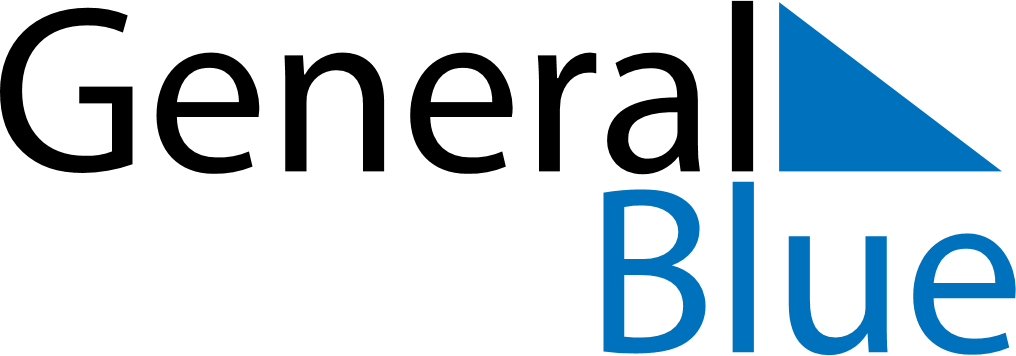 March 2024March 2024March 2024March 2024March 2024March 2024March 2024Tyrnaevae, North Ostrobothnia, FinlandTyrnaevae, North Ostrobothnia, FinlandTyrnaevae, North Ostrobothnia, FinlandTyrnaevae, North Ostrobothnia, FinlandTyrnaevae, North Ostrobothnia, FinlandTyrnaevae, North Ostrobothnia, FinlandTyrnaevae, North Ostrobothnia, FinlandSundayMondayMondayTuesdayWednesdayThursdayFridaySaturday12Sunrise: 7:26 AMSunset: 5:33 PMDaylight: 10 hours and 6 minutes.Sunrise: 7:22 AMSunset: 5:36 PMDaylight: 10 hours and 13 minutes.34456789Sunrise: 7:19 AMSunset: 5:39 PMDaylight: 10 hours and 20 minutes.Sunrise: 7:15 AMSunset: 5:42 PMDaylight: 10 hours and 27 minutes.Sunrise: 7:15 AMSunset: 5:42 PMDaylight: 10 hours and 27 minutes.Sunrise: 7:11 AMSunset: 5:45 PMDaylight: 10 hours and 33 minutes.Sunrise: 7:08 AMSunset: 5:48 PMDaylight: 10 hours and 40 minutes.Sunrise: 7:04 AMSunset: 5:52 PMDaylight: 10 hours and 47 minutes.Sunrise: 7:01 AMSunset: 5:55 PMDaylight: 10 hours and 54 minutes.Sunrise: 6:57 AMSunset: 5:58 PMDaylight: 11 hours and 0 minutes.1011111213141516Sunrise: 6:53 AMSunset: 6:01 PMDaylight: 11 hours and 7 minutes.Sunrise: 6:50 AMSunset: 6:04 PMDaylight: 11 hours and 14 minutes.Sunrise: 6:50 AMSunset: 6:04 PMDaylight: 11 hours and 14 minutes.Sunrise: 6:46 AMSunset: 6:07 PMDaylight: 11 hours and 21 minutes.Sunrise: 6:42 AMSunset: 6:10 PMDaylight: 11 hours and 27 minutes.Sunrise: 6:39 AMSunset: 6:13 PMDaylight: 11 hours and 34 minutes.Sunrise: 6:35 AMSunset: 6:16 PMDaylight: 11 hours and 41 minutes.Sunrise: 6:32 AMSunset: 6:19 PMDaylight: 11 hours and 47 minutes.1718181920212223Sunrise: 6:28 AMSunset: 6:23 PMDaylight: 11 hours and 54 minutes.Sunrise: 6:24 AMSunset: 6:26 PMDaylight: 12 hours and 1 minute.Sunrise: 6:24 AMSunset: 6:26 PMDaylight: 12 hours and 1 minute.Sunrise: 6:21 AMSunset: 6:29 PMDaylight: 12 hours and 8 minutes.Sunrise: 6:17 AMSunset: 6:32 PMDaylight: 12 hours and 14 minutes.Sunrise: 6:13 AMSunset: 6:35 PMDaylight: 12 hours and 21 minutes.Sunrise: 6:10 AMSunset: 6:38 PMDaylight: 12 hours and 28 minutes.Sunrise: 6:06 AMSunset: 6:41 PMDaylight: 12 hours and 34 minutes.2425252627282930Sunrise: 6:02 AMSunset: 6:44 PMDaylight: 12 hours and 41 minutes.Sunrise: 5:59 AMSunset: 6:47 PMDaylight: 12 hours and 48 minutes.Sunrise: 5:59 AMSunset: 6:47 PMDaylight: 12 hours and 48 minutes.Sunrise: 5:55 AMSunset: 6:50 PMDaylight: 12 hours and 55 minutes.Sunrise: 5:51 AMSunset: 6:53 PMDaylight: 13 hours and 1 minute.Sunrise: 5:48 AMSunset: 6:56 PMDaylight: 13 hours and 8 minutes.Sunrise: 5:44 AMSunset: 6:59 PMDaylight: 13 hours and 15 minutes.Sunrise: 5:40 AMSunset: 7:02 PMDaylight: 13 hours and 21 minutes.31Sunrise: 6:37 AMSunset: 8:05 PMDaylight: 13 hours and 28 minutes.